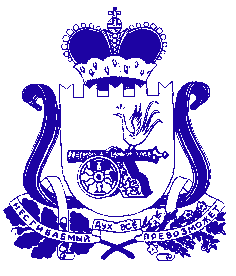 Администрация муниципального образования «Сафоновский район» Смоленской областиПОСТАНОВЛЕНИЕот 02.03.2021 № 284 На основании части 4 статьи 6 Федерального закона от 10.12.1995 № 196-ФЗ «О безопасности дорожного движения», пункта 5 части 1 статьи 14 Федерального закона от 06.10.2003 № 131-ФЗ «Об общих принципах организации местного самоуправления в Российской Федерации», пункта 6 части 1 статьи 13 Федерального закона от 08.11.2007 № 257-ФЗ «Об автомобильных дорогах и о дорожной деятельности в Российской Федерации и о внесении изменений в отдельные законодательные акты Российской Федерации», руководствуясь Уставом муниципального образования «Сафоновский район» Смоленской области, Администрация муниципального образования «Сафоновский район» Смоленской областиПОСТАНОВЛЯЕТ:1. Утвердить прилагаемый перечень аварийно-опасных участков автомобильных дорог муниципального образования Сафоновского городского поселения Сафоновского района Смоленской области и первоочередных мер, направленных на устранение причин и условий совершения дорожно-транспортных происшествий.2. Опубликовать настоящее постановление на официальном сайте Администрации муниципального образования «Сафоновский район» Смоленской области в информационно-телекоммуникационной сети Интернет.3. Считать утратившим силу постановление Администрации муниципального образования «Сафоновский район» Смоленской области от 31.12.2019 № 1846                «Об утверждении перечня аварийно-опасных  участков дорог общего пользования местного значения муниципального образования Сафоновского городского поселения Сафоновского района Смоленской области и первоочередных мер, направленных на устранение причин и условий совершения дорожно-транспортных происшествий».4. Контроль за исполнением настоящего постановления возложить на заместителя Главы муниципального образования «Сафоновский район» Смоленской области А.А. Снытина.Глава муниципального образования «Сафоновский район» Смоленской области				       А.И.ЛапиковОб утверждении перечня аварийно-опасных участков дорог общего пользования местного значения муниципального образования Сафоновского городского поселения Сафоновского района Смоленской области и первоочередных мер, направленных на устранение причин и условий совершения дорожно-транспортных происшествий